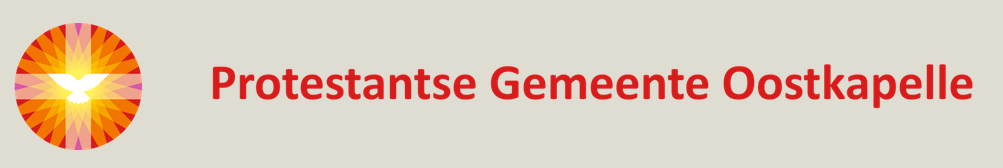 Nieuwsbrief zondag 25 oktober 2020Vanmorgen: Dienst om 10.00 uur in de protestantse Zionskerk.Voorganger : Ds Ph. Beukenhorst.  Ouderling: Ron WaverijnOrganist      : Alexander Koole         Kindernevendienst: Geen kindernevendienst.Collecte       : 1e: St. Gewoon Wonen, 2e: Kerk. Bloemengroet: Mevr. E. de Wolf-Lievaart,             Molenweg 16.Volgende week 1 november 2020. Dienst om 10.00 uur in de protestantse ZionskerkVoorganger is Ds. Van Bruggen,  Collecte: 1e:  Kerk, 2e: KIA Najaarszending.Strakkere richtlijnen rond kerkelijke activiteiten vanwege de corona pandemieNu het aantal besmettingen met corona toeneemt, ook in onze regio, hebben we als kerkenraad, rekening houdend met de richtlijnen van het Kabinet en die van de PKN tot het volgende moeten besluiten:-alle kerkelijke activiteiten leggen we voorlopig stil, behalve de erediensten;-voor de erediensten geldt dat er een maximum van 30 kerkbezoekers;-gedurende de gehele dienst dragen we (verplicht) een mondmasker en zingen we niet;-aanmelden voor de eredienst blijft noodzakelijk, kom niet onaangemeld naar de kerk! Omdat 30 het max. aantal bezoekers van de kerkdienst is, is het logisch dat mensen die beslist niet digitaal kunnen kijken naar onze kerkdienst en die onze dienst willen bijwonen, als eerste in aanmerking komen. Als er daarnaast nog veel meer belangstelling is dan 30, zullen we een andere oplossing moeten gaan bedenken om allen die dat willen een kerkdienst te laten bijwonen.Collecte Stichting Gewoon Wonen:Op zondag 25 oktober is de Diaconale collecte bestemd voor de stichting Gewoon Wonen. Acht ouderparen met een verstandelijk en/of meervoudig beperkt kind hebben in februari 2014 het initiatief genomen om voor hun kinderen een passende vorm van wonen, zorg en begeleiding tot stand te brengen. Deze kinderen hebben 24-uurs zorg en begeleiding nodig met dagbesteding en zijn hiervoor ook geïndiceerd. Allemaal hebben ze een verstandelijke beperking als grondslag. De woonvoorziening wordt een plek waar de bewoners zich veilig en beschermd weten, zodat zij zich verder kunnen ontplooien en op geheel eigen wijze gelukkig kunnen zijn in “hun eigen huis”. Dat houdt onder andere in dat de bewoners naast hun benodigde zorg en begeleiding ook zowel individueel als in groepsverband voldoende aandacht krijgen, serieus genomen worden, hun eigen keuzes mogen maken en respectvol en geduldig behandeld zullen worden. De aanloopkosten voor de inrichting van de gezamenlijke ruimtes in de woonvoorziening komen niet voor financiering in aanmerking. Voor dit onderdeel van het project zijn de ouders volledig afhankelijk van subsidies en fondsen van maatschappelijke organisaties en het bedrijfsleven, schenkingen en donaties van particulieren, instanties en allerlei overige initiatieven en acties. De Diaconie wil deze stichting van harte ondersteunen. Wilt u ook een steentje bijdragen aan dit mooie wooninitiatief? Geef dan op 25 oktober! Zie voor meer informatie over stichting Gewoon Wonen www.stichtinggewoonwonen.nl.KERKELIJKE ACTIVITEITEN:KindernevendienstIn verband met de verscherpte maatregelen rondom Corona is besloten de vorm van de kindernevendienst ook aan te passen. Voorlopig zal de kindernevendienst als volgt worden vormgegeven: Op de eerste zondag van de maand is er de mogelijkheid de kinderen kindernevendienst te laten volgen op de jeugdzolder. De kinderen kunnen bij de buitendeur worden afgezet (om 10 uur) en daarna op dezelfde plek weer worden opgehaald (om 10.45 uur). We vragen u hierbij rekening te houden met de 1,5 meter afstand. We hopen jullie allemaal 1 november te zien, dan maken we er een gezellige kindernevendienst van! Leiding kindernevendienst Instapdienst:  Op 15 november 2020 staat de instapdienst in het najaar gepland. Vanwege de maatregelen voor corona kunnen we geen gewone instapdienst maken. We willen wel een themadienst maken over “toekomst”. Met uw hulp!! Om de dienst een bijzondere inhoud te geven, willen we u vragen hiervoor liederen aan te dragen die u doen denken aan uw toekomst!!  Welk lied komt er in uw gedachten als u denkt aan “TOEKOMST” Deze liederen kunt u doorgeven aan onze dominee, via mail, telefoon of een briefje. Vanaf vrijdag 30 oktober a.s. gaan we die tot een inhoudelijke dienst maken. Denkt u ook mee? Mocht u daarnaast nog een geschikt bijbelgedeelte weten: ook welkom!Vrij. 30 okt.               V & T avond met Bijbels theater (Guido de Bruin) gaat niet door.                             PASTORALE  BERICHTEN:-We denken aan allen die te kampen hebben met ziekte, rouw en verdriet en bidden hen de onmisbare troost en kracht toe van de Eeuwige.   
Berichten volgende nieuwsbrief: Uiterlijk donderdag 17.00 uur naar mail: nieuwsbrief1953@hotmail.com   Website: www.pgoostkapelle.nl 